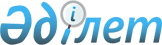 2012 жылғы 14 желтоқсандағы № 9-10 "2013-2015 жылдарға арналған қалалық бюджет туралы" мәслихаттың шешіміне өзгерістер мен толықтырулар енгізу туралы
					
			Күшін жойған
			
			
		
					Батыс Қазақстан облысы Орал қалалық мәслихатының 2013 жылғы 20 қарашадағы № 18-2 шешімі. Батыс Қазақстан облысының Әділет департаментінде 2013 жылғы 27 қарашада № 3365 болып тіркелді. Күші жойылды - Батыс Қазақстан облысы Орал қалалық мәслихатының 2014 жылғы 27 ақпандағы № 20-6 шешімімен      Ескерту. Күші жойылды - Батыс Қазақстан облысы Орал қалалық мәслихатының 27.02.2014 № 20-6 шешімімен      Қазақстан Республикасының 2008 жылғы 4 желтоқсандағы Бюджет кодексіне, Қазақстан Республикасының 2001 жылғы 23 қаңтардағы "Қазақстан Республикасындағы жергілікті мемлекеттік басқару және өзін-өзі басқару туралы" Заңының 6 бабы 1 тармағының 1) тармақшасына сәйкес, Орал қалалық мәслихаты ШЕШІМ ҚАБЫЛДАДЫ:



      1. Орал қалалық мәслихатының 2012 жылғы 14 желтоқсандағы № 9-10 "2013-2015 жылдарға арналған қалалық бюджет туралы" шешіміне (нормативтік құқықтық кесімдерді мемлекеттік тіркеу тізілімінде № 3124 тіркелген, 2013 жылғы 4 қаңтарда "Жайық үні – Жизнь города" газетінде жарияланған) келесі өзгерістер мен толықтырулар енгізілсін:



      1 тармақ келесі редакцияда жазылсын:

      "1. 2013-2015 жылдарға арналған қалалық бюджет тиісінше 1, 2 және 3 қосымшаларға сәйкес, оның ішінде 2013 жылға арналған бюджет келесі көлемде бекітілсін:

      1) кірістер – 20 308 029 мың теңге, оның ішінде:

      салықтық түсімдер – 10 086 985 мың теңге;

      салықтық емес түсімдер – 156 484 мың теңге;

      негізгі капиталды сатудан түсетін түсімдер – 2 361 838 мың теңге;

      трансферттерден түсетін түсімдер – 7 702 722 мың теңге;

      2) шығындар – 20 087 948 мың теңге;

      3) таза бюджеттік кредиттеу – 0 мың теңге:

      бюджеттік кредиттер – 0 мың теңге;

      бюджеттік кредиттерді өтеу – 0 мың теңге;

      4) қаржы активтерiмен операциялар бойынша сальдо – 0 мың теңге:

      қаржы активтерiн сатып алу – 0 мың теңге;

      мемлекеттік қаржы активтерін сатудан түсетін түсімдер – 0 мың теңге;

      5) бюджет тапшылығы (профициті) – 220 081 мың теңге;

      6) бюджет тапшылығын қаржыландыру (профицитін пайдалану) – -220 081 мың теңге:

      қарыздар түсімі – 1 515 000 мың теңге;

      қарыздарды өтеу – -1 924 137 мың теңге;

      бюджет қаражатының пайдаланылатын қалдықтары – 189 056 мың теңге.";



      6 тармақта:

      "178 291" саны "78 291" санымен ауыстырылсын;



      8 тармақта:

      тоғызыншы абзацта:

      "1 373 647" саны "1 370 669" санымен ауыстырылсын;

      оныншы абзацта:

      "2 495 617" саны "2 434 984" санымен ауыстырылсын;

      "белгіленген тұрғылықты жері жоқ тұлғаларды әлеуметтік бейімдеуге – 10 027 мың теңге;" деген сөздерден кейін келесі мазмұндағы абзацтармен толықтырылсын:

      "қаладағы аудан, аудандық маңызы бар қала, кент, ауыл, ауылдық округ әкімінің қызметін қамтамасыз ету жөніндегі қызметтерге – 6 772 мың теңге;

      жергілікті деңгейде ауыл шаруашылығы саласындағы мемлекеттік саясатты іске асыру жөніндегі қызметтерге – 743 мың теңге;";



      11 тармақта:

      "1 565 000" саны "1 515 000" санымен ауыстырылсын;



      13 тармақ мынадай редакцияда жазылсын:

      "2013 жылға арналған кенттер мен селолық округтің бюджеттік бағдарламаларының тізбесі 5 қосымшаға сәйкес бекітілсін.".



      көрсетілген шешімнің 1, 5 қосымшалары осы шешімнің 1, 2 қосымшаларына сәйкес жаңа редакцияда жазылсын.



      2. Осы шешім 2013 жылғы 1 қаңтардан бастап қолданысқа енгізіледі.      Сессия төрағасы                  А. Наугольнов

      Мәслихат хатшысы                 М. Сатыбалдиев

2013 жылғы 20 қарашадағы № 18-2

Орал қалалық мәслихатының шешіміне

1 қосымша      2012 жылғы 14 желтоқсандағы № 9-10

Орал қалалық мәслихатының шешіміне

1 қосымша 2013 жылға арналған қалалық бюджетімың теңге

2013 жылғы 20 қарашадағы № 18-2

Орал қалалық мәслихатының шешіміне

2 қосымша      2012 жылғы 14 желтоқсандағы № 9-10

Орал қалалық мәслихатының шешіміне

5 қосымша 2013 жылға арналған кенттік округтердің

бюджеттік бағдарламалар тізбесі
					© 2012. Қазақстан Республикасы Әділет министрлігінің «Қазақстан Республикасының Заңнама және құқықтық ақпарат институты» ШЖҚ РМК
				Санаты Санаты Санаты Санаты Санаты СомасыСыныбыСыныбыСыныбыСыныбыСомасыIшкi сыныбыIшкi сыныбыIшкi сыныбыСомасыЕрекшелігіЕрекшелігіСомасыАтауыСомасыІ. Кірістер20 308 0291Салықтық түсімдер10 086 98501Табыс салығы3 948 9412Жеке табыс салығы3 948 94103Әлеуметтiк салық3 743 7941Әлеуметтік салық3 743 79404Меншiкке салынатын салықтар1 785 6311Мүлiкке салынатын салықтар1 027 2463Жер салығы113 5384Көлiк құралдарына салынатын салық644 3995Бірыңғай жер салығы44805Тауарларға, жұмыстарға және қызметтерге салынатын iшкi салықтар360 6322Акциздер122 5913Табиғи және басқа да ресурстарды пайдаланғаны үшiн түсетiн түсiмдер49 5954Кәсiпкерлiк және кәсiби қызметтi жүргiзгенi үшiн алынатын алымдар158 2715Ойын бизнесіне салық30 17507Басқа да салықтар1191Басқа да салықтар11908Заңдық мәнді іс-әрекеттерді жасағаны және (немесе) құжаттар бергені үшін оған уәкілеттігі бар мемлекеттік органдар немесе лауазымды адамдар алатын міндетті төлемдер247 8681Мемлекеттік баж247 8682Салықтық емес түсiмдер156 48401Мемлекеттік меншіктен түсетін кірістер34 2151Мемлекеттік кәсіпорындардың таза кірісі бөлігінің түсімдері2454Мемлекеттік меншіктегі заңды тұлғаларға қатысу үлесіне кірістер05Мемлекет меншігіндегі мүлікті жалға беруден түсетін кірістер33 9709Мемлекеттік меншіктен түсетін басқа да кірістер002Мемлекеттік бюджеттен қаржыландырылатын мемлекеттік мекемелердің тауарларды (жұмыстарды, қызметтерді) өткізуінен түсетін түсімдер2101Мемлекеттік бюджеттен қаржыландырылатын мемлекеттік мекемелердің тауарларды (жұмыстарды, қызметтерді) өткізуінен түсетін түсімдер21003Мемлекеттік бюджеттен қаржыландырылатын мемлекеттік мекемелер ұйымдастыратын мемлекеттік сатып алуды өткізуден түсетін ақша түсімдері01Мемлекеттік бюджеттен қаржыландырылатын мемлекеттік мекемелер ұйымдастыратын мемлекеттік сатып алуды өткізуден түсетін ақша түсімдері004Мемлекеттік бюджеттен қаржыландырылатын, сондай-ақ Қазақстан Республикасы Ұлттық Банкінің бюджетінен (шығыстар сметасынан) ұсталатын және қаржыландырылатын мемлекеттік мекемелер салатын айыппұлдар, өсімпұлдар, санкциялар, өндіріп алулар01Мұнай секторы ұйымдарынан түсетін түсімдерді қоспағанда, мемлекеттік

бюджеттен қаржыландырылатын, сондай-ақ Қазақстан Республикасы Ұлттық Банкінің бюджетінен (шығыстар сметасынан) ұсталатын және қаржыландырылатын мемлекеттік мекемелер салатын айыппұлдар, өсімпұлдар, санкциялар, өндіріп алулар006Басқа да салықтық емес түсiмдер122 0591Басқа да салықтық емес түсiмдер122 0593Негізгі капиталды сатудан түсетін түсімдер2 361 83801Мемлекеттік мекемелерге бекітілген мемлекеттік мүлікті сату1 950 1371Мемлекеттік мекемелерге бекітілген мемлекеттік мүлікті сату1 950 13703Жердi және материалдық емес активтердi сату411 7011Жерді сату394 7012Материалдық емес активтерді сату 17 0004Трансферттердің түсімдері7 702 72202Мемлекеттiк басқарудың жоғары тұрған органдарынан түсетiн трансферттер7 702 7222Облыстық бюджеттен түсетiн трансферттер7 702 722Функционалдық топФункционалдық топФункционалдық топФункционалдық топФункционалдық топФункционалдық топСомасыКіші функцияКіші функцияКіші функцияКіші функцияКіші функцияСомасыБюджеттік бағдарламалардың әкiмшiсiБюджеттік бағдарламалардың әкiмшiсiБюджеттік бағдарламалардың әкiмшiсiБюджеттік бағдарламалардың әкiмшiсiСомасыБағдарламаБағдарламаБағдарламаСомасыКіші бағдарламаКіші бағдарламаСомасыАтауыІI. Шығындар20 143 3811Жалпы сипаттағы мемлекеттiк қызметтер281 66001Мемлекеттiк басқарудың жалпы функцияларын орындайтын өкiлдi, атқарушы және басқа органдар215 085112Аудан (облыстық маңызы бар қала) мәслихатының аппараты15 455001Аудан (облыстық маңызы бар қала) мәслихатының қызметін қамтамасыз ету жөніндегі қызметтер15 455003Мемлекеттік органның күрделі шығыстары0122Аудан (облыстық маңызы бар қала) әкімінің аппараты88 764001Аудан (облыстық маңызы бар қала) әкімінің қызметін қамтамасыз ету жөніндегі қызметтер87 414003Мемлекеттік органның күрделі шығыстары1 350123Қаладағы аудан, аудандық маңызы бар қала, кент, ауыл, ауылдық округ әкімінің аппараты110 866001Қаладағы аудан, аудандық маңызы бар қала, кент, ауыл, ауылдық округ әкімінің қызметін қамтамасыз ету жөніндегі қызметтер55 433022Мемлекеттік органның күрделі шығыстары002Қаржылық қызмет39 042452Ауданның (облыстық маңызы бар қаланың) қаржы бөлімі39 042001Ауданның (облыстық маңызы бар қаланың) бюджетін орындау және ауданның (облыстық маңызы бар қаланың) коммуналдық меншігін басқару саласындағы мемлекеттік саясатты іске асыру жөніндегі қызметтер30 065003Салық салу мақсатында мүлікті бағалауды жүргізу7 110010Жекешелендіру, коммуналдық меншікті басқару, жекешелендіруден кейінгі қызмет және осыған байланысты дауларды реттеу0011Коммуналдық меншікке түскен мүлікті есепке алу, сақтау, бағалау және сату0018Мемлекеттік органның күрделі шығыстары0028Коммуналдық меншікке мүлікті сатып алу0033Біржолғы талондарды беру жөніндегі жұмысты ұйымдастыру және біржолғы талондарды сатудан түскен сомаларды толық алынуын қамтамасыз ету жөніндегі жұмыстарды жүргізген мемлекеттік мекемені тарату бойынша іс-шаралар өткізу1 86705Жоспарлау және статистикалық қызмет27 533453Ауданның (облыстық маңызы бар қаланың) экономика және бюджеттік жоспарлау бөлімі27 533001Экономикалық саясатты, мемлекеттік жоспарлау жүйесін қалыптастыру және дамыту және ауданды (облыстық маңызы бар қаланы) басқару саласындағы мемлекеттік саясатты іске асыру жөніндегі қызметтер27 533004Мемлекеттік органның күрделі шығыстары02Қорғаныс38 99201Әскери мұқтаждар23 087122Аудан (облыстық маңызы бар қала) әкімінің аппараты23 087005Жалпыға бірдей әскери міндетті атқару шеңберіндегі іс-шаралар23 08702Төтенше жағдайлар жөнiндегi жұмыстарды ұйымдастыру15 905122Аудан (облыстық маңызы бар қала) әкімінің аппараты15 905006Аудан (облыстық маңызы бар қала) ауқымындағы төтенше жағдайлардың алдын алу және оларды жою15 905007Аудандық (қалалық) ауқымдағы дала өрттерінің, сондай-ақ мемлекеттік өртке қарсы қызмет органдары құрылмаған елді-мекендерде өрттердің алдын алу және оларды сөндіру жөніндегі іс-шаралар03Қоғамдық тәртіп, қауіпсіздік, құқықтық, сот, қылмыстық-атқару қызметі141 33009Қоғамдық тәртіп және қауіпсіздік саласындағы басқа да қызметтер141 330458Ауданның (облыстық маңызы бар қаланың) тұрғын үй-коммуналдық шаруашылығы, жолаушылар көлігі және автомобиль жолдары бөлімі141 330021Елді-мекендерде жол жүрісі қауiпсiздiгін қамтамасыз ету141 3304Бiлiм беру7 961 93301Мектепке дейiнгi тәрбие және оқыту1 931 245464Ауданның (облыстық маңызы бар қаланың) білім бөлімі1 931 245009Мектепке дейінгі тәрбие ұйымдарының қызметін қамтамасыз ету1 573 597040Мектепке дейінгі білім беру ұйымдарында мемлекеттік білім беру тапсырысын іске асыруға357 64802Бастауыш, негізгі орта және жалпы орта бiлiм беру5 729 967464Ауданның (облыстық маңызы бар қаланың) білім бөлімі5 729 967003Жалпы білім беру5 305 168006Балаларға қосымша білім беру 424 79909Бiлiм беру саласындағы өзге де қызметтер300 721464Ауданның (облыстық маңызы бар қаланың) білім бөлімі300 656001Жергілікті деңгейде білім беру саласындағы мемлекеттік саясатты іске асыру жөніндегі қызметтер29 801004Ауданның (облыстық маңызы бар қаланың) мемлекеттік білім беру мекемелерінде білім беру жүйесін ақпараттандыру0005Ауданның (облыстық маңызы бар қаланың) мемлекеттiк бiлiм беру мекемелер үшiн оқулықтар мен оқу-әдістемелік кешендерді сатып алу және жеткiзу118 733007Аудандық (қалалық) ауқымдағы мектеп олимпиадаларын және мектептен тыс іс-шараларды өткiзу1 100012Мемлекеттік органның күрделі шығыстары0015Жетім баланы (жетім балаларды) және ата-аналарының қамқорынсыз қалған баланы (балаларды) күтіп-ұстауға асыраушыларына ай сайынғы ақшалай қаражат төлемдері84 376020Үйде оқытылатын мүгедек балаларды жабдықпен, бағдарламалық қамтыммен қамтамасыз ету 9 559067Ведомстволық бағыныстағы мемлекеттік мекемелерінің және ұйымдарының күрделі шығыстары57 087467Ауданның (облыстық маңызы бар қаланың) құрылыс бөлімі65037Білім беру объектілерін салу және реконструкциялау656Әлеуметтiк көмек және әлеуметтiк қамсыздандыру906 94702Әлеуметтiк көмек830 645451Ауданның (облыстық маңызы бар қаланың) жұмыспен қамту және әлеуметтік бағдарламалар бөлімі691 455002Еңбекпен қамту бағдарламасы95 109005Мемлекеттік атаулы әлеуметтік көмек 3 922006Тұрғын үй көмегі100 399007Жергілікті өкілетті органдардың шешімі бойынша мұқтаж азаматтардың жекелеген топтарына әлеуметтік көмек156 317010Үйден тәрбиеленіп оқытылатын мүгедек балаларды материалдық қамтамасыз ету13 644013Белгіленген тұрғылықты жері жоқ тұлғаларды әлеуметтік бейімдеу49 114014Мұқтаж азаматтарға үйде әлеуметтiк көмек көрсету105 62301618 жасқа дейінгі балаларға мемлекеттік жәрдемақылар26 119017Мүгедектерді оңалту жеке бағдарламасына сәйкес, мұқтаж мүгедектерді міндетті гигиеналық құралдармен және ымдау тілі мамандарының қызмет көрсетуін, жеке көмекшілермен қамтамасыз ету141 208023Жұмыспен қамту орталықтарының қызметін қамтамасыз ету0464Ауданның (облыстық маңызы бар қаланың) білім бөлімі139 190008Жергілікті өкілді органдардың шешімі бойынша білім беру ұйымдарының күндізгі оқу нысанында оқитындар мен тәрбиеленушілерді қоғамдық көлікте (таксиден басқа) жеңілдікпен жол жүру түрінде әлеуметтік қолдау 139 19009Әлеуметтiк көмек және әлеуметтiк қамтамасыз ету салаларындағы өзге де қызметтер76 302451Ауданның (облыстық маңызы бар қаланың) жұмыспен қамту және әлеуметтік бағдарламалар бөлімі76 302001Жергілікті деңгейде халық үшін әлеуметтік бағдарламаларды жұмыспен қамтуды қамтамасыз етуді іске асыру саласындағы мемлекеттік саясатты іске асыру жөніндегі қызметтер74 801011Жәрдемақыларды және басқа да әлеуметтік төлемдерді есептеу, төлеу мен жеткізу бойынша қызметтерге ақы төлеу1 501021Мемлекеттік органның күрделі шығыстары07Тұрғын үй-коммуналдық шаруашылық8 531 18401Тұрғын үй шаруашылығы3 944 609458Ауданның (облыстық маңызы бар қаланың) тұрғын үй-коммуналдық шаруашылығы, жолаушылар көлігі және автомобиль жолдары бөлімі27 027002Мемлекеттiк қажеттiлiктер үшiн жер учаскелерiн алып қою, соның iшiнде сатып алу жолымен алып қою және осыған байланысты жылжымайтын мүлiктi иелiктен айыру0003Мемлекеттік тұрғын үй қорының сақталуын ұйымдастыру10 887004Азаматтардың жекелеген санаттарын тұрғын үймен қамтамасыз ету0005Авариялық және ескі тұрғын үйлерді бұзу0031Кондоминиум объектісіне техникалық паспорттар дайындау1 000033Инжернерлік-коммуникациялық инфрақұрылымды жобалау, дамыту, жайластыру және (немесе) сатып алу0041Жұмыспен қамту 2020 жол картасы бойынша қалаларды және ауылдық елді мекендерді дамыту шеңберінде объектілерді жөндеу және абаттандыру15 140464Ауданның (облыстық маңызы бар қаланың) білім бөлімі20 844026Жұмыспен қамту 2020 жол картасы бойынша қалаларды және ауылдық елді мекендерді дамыту шеңберінде объектілерді жөндеу20 844467Ауданның (облыстық маңызы бар қаланың) құрылыс бөлімі3 890 762003Мемлекеттік коммуналдық тұрғын үй қорының тұрғын үйін жобалау, салу және (немесе) сатып алу2 512 886004Инженерлік коммуникациялық инфрақұрылымды жобалау, дамыту, жайластыру және (немесе) сатып алу1 377 876479Ауданның (облыстық маңызы бар қаланың) тұрғын үй инспекциясы бөлімі5 976001Жергілікті деңгейде тұрғын үй қоры саласындағы мемлекеттік саясатты іске асыру жөніндегі қызметтер3 501005Мемлекеттік органның күрделі шығыстары2 47502Коммуналдық шаруашылық2 555 351458Ауданның (облыстық маңызы бар қаланың) тұрғын үй-коммуналдық шаруашылығы, жолаушылар көлігі және автомобиль жолдары бөлімі1 580 392012Сумен жабдықтау және су бөлу жүйесінің қызмет етуі 0028Коммуналдық шаруашылығын дамыту964 872029Сумен жабдықтау және су бұру жүйелерін дамыту615 520467Ауданның (облыстық маңызы бар қаланың) құрылыс бөлімі974 959005Коммуналдық шаруашылығын дамыту12 735006Сумен жабдықтау және су бұру жүйесін дамыту962 22403Елді-мекендерді көркейту2 031 224458Ауданның (облыстық маңызы бар қаланың) тұрғын үй-коммуналдық шаруашылығы, жолаушылар көлігі және автомобиль жолдары бөлімі1 685 374015Елді-мекендердегі көшелердi жарықтандыру260 230016Елді-мекендердiң санитариясын қамтамасыз ету1 348 475017Жерлеу орындарын күтiп-ұстау және туысы жоқтарды жерлеу1 695018Елді-мекендердi абаттандыру және көгалдандыру74 974467Ауданның (облыстық маңызы бар қаланың) құрылыс бөлімі345 850007Қаланы және елді мекендерді көркейтуді дамыту345 8508Мәдениет, спорт, туризм және ақпараттық кеңістiк659 61101Мәдениет саласындағы қызмет303 940455Ауданның (облыстық маңызы бар қаланың) мәдениет және тілдерді дамыту бөлімі303 820003Мәдени-демалыс жұмысын қолдау303 820009Тарихи-мәдени мұра ескерткіштерін сақтауды және оларға қол жетімділікті қамтамасыз ету0467Ауданның (облыстық маңызы бар қаланың) құрылыс бөлімі120011Мәдениет объектілерін дамыту12002Спорт200 192465Ауданның (облыстық маңызы бар қаланың) дене шынықтыру және спорт бөлімі65 882005Ұлттық және бұқаралық спорт түрлерін дамыту29 377006Аудандық (облыстық маңызы бар қалалық) деңгейде спорттық жарыстар өткiзу21 341007Әртүрлi спорт түрлерi бойынша аудан (облыстық маңызы бар қала) құрама командаларының мүшелерiн дайындау және олардың облыстық спорт жарыстарына қатысуы15 164467Ауданның (облыстық маңызы бар қаланың) құрылыс бөлімі134 310008Спорт және туризм объектілерін дамыту134 31003Ақпараттық кеңiстiк109 880455Ауданның (облыстық маңызы бар қаланың) мәдениет және тілдерді дамыту бөлімі82 825006Аудандық (қалалық) кiтапханалардың жұмыс iстеуi81 589007Мемлекеттік тілді және Қазақстан халықтарының басқа да тілдерін дамыту1 236456Ауданның (облыстық маңызы бар қаланың) ішкі саясат бөлімі27 055002Газеттер мен журналдар арқылы мемлекеттік ақпараттық саясат жүргізу жөніндегі қызметтер19 211005Телерадиохабарларын тарату арқылы мемлекеттік ақпараттық саясатты жүргізу жөніндегі қызметтер7 84409Мәдениет, спорт, туризм және ақпараттық кеңiстiктi ұйымдастыру жөнiндегi өзге де қызметтер45 599455Ауданның (облыстық маңызы бар қаланың) мәдениет және тілдерді дамыту бөлімі11 226001Жергілікті деңгейде тілдерді және мәдениетті дамыту саласындағы мемлекеттік саясатты іске асыру жөніндегі қызметтер11 226010Мемлекеттік органның күрделі шығыстары0456Ауданның (облыстық маңызы бар қаланың) ішкі саясат бөлімі27 358001Жергілікті деңгейде ақпарат, мемлекеттілікті нығайту және азаматтардың әлеуметтік сенімділігін қалыптастыру саласында мемлекеттік саясатты іске асыру жөніндегі қызметтер19 690003Жастар саясаты саласындағы іс-шараларды іске асыру4 948006Мемлекеттік органның күрделі шығыстары2 720465Ауданның (облыстық маңызы бар қаланың) дене шынықтыру және спорт бөлімі7 015001Жергілікті деңгейде дене шынықтыру және спорт саласындағы мемлекеттік саясатты іске асыру жөніндегі қызметтер7 015004Мемлекеттік органның күрделі шығыстары09Отын-энергетикалық кешенi және жер қойнауын пайдалану16 74609Отын-энергетика кешені және жер қойнауын пайдалану саласындағы басқа да қызметтер16 746458Ауданның (облыстық маңызы бар қаланың) тұрғын үй-коммуналдық шаруашылығы, жолаушылар көлігі және автомобиль жолдары бөлімі16 746019Жылу-энергетикалық жүйені дамыту16 746467Ауданның (облыстық маңызы бар қаланың) құрылыс бөлімі0009Жылу-энергетикалық жүйені дамыту010Ауыл, су, орман, балық шаруашылығы, ерекше қорғалатын табиғи аумақтар, қоршаған ортаны және жануарлар дүниесін қорғау, жер қатынастары62 17401Ауыл шаруашылығы36 567462Ауданның (облыстық маңызы бар қаланың) ауыл шаруашылығы бөлімі9 332001Жергілікті деңгейде ауыл шаруашылығы саласындағы мемлекеттік саясатты іске асыру жөніндегі қызметтер9 332006Мемлекеттік органның күрделі шығыстары0467Ауданның (облыстық маңызы бар қаланың) құрылыс бөлімі0010Ауыл шаруашылығы объектілерін дамыту0473Ауданның (облыстық маңызы бар қаланың) ветеринария бөлімі27 235001Жергілікті деңгейде ветеринария саласындағы мемлекеттік саясатты іске асыру жөніндегі қызметтер 7 621003Мемлекеттік органның күрделі шығыстары0005Мал көмінділерінің (биотермиялық шұңқырлардың) жұмыс істеуін қамтамасыз ету2 811006Ауру жануарларды санитарлық союды ұйымдастыру0007Қаңғыбас иттер мен мысықтарды аулауды және жоюды ұйымдастыру16 603008Алып қойылатын және жойылатын ауру жануарлардың, жануарлардан алынатын өнімдер мен шикізаттың құнын иелеріне өтеу0010Ауыл шаруашылығы жануарларын бірдейлендіру жөніндегі іс-шараларды жүргізу200474Ауданның (облыстық маңызы бар қаланың) ауыл шаруашылығы және ветеринария бөлімі0001Жергілікті деңгейде ауыл шаруашылығы және ветеринария саласындағы мемлекеттік саясатты іске асыру жөніндегі қызметтер0005Мал көмінділерінің (биотермиялық шұңқырлардың) жұмыс істеуін қамтамасыз ету0007Қаңғыбас иттер мен мысықтарды аулауды және жоюды ұйымдастыру0012Ауыл шаруашылығы жануарларын бірдейлендіру жөніндегі іс-шараларды жүргізу 006Жер қатынастары18 099463Ауданның (облыстық маңызы бар қаланың) жер қатынастары бөлімі18 099001Аудан (облыстық маңызы бар қала) аумағында жер қатынастарын реттеу саласындағы мемлекеттік саясатты іске асыру жөніндегі қызметтер18 099002Ауыл шаруашылығы алқаптарын бiр түрден екiншiсiне ауыстыру жөнiндегi жұмыстар0004Жердi аймақтарға бөлу жөнiндегi жұмыстарды ұйымдастыру0006Аудандық маңызы бар қалалардың, кенттердiң, ауылдардың, ауылдық округтердiң шекарасын белгiлеу кезiнде жүргiзiлетiн жерге орналастыру0007Мемлекеттік органдардың күрделі шығыстары009Ауыл, су, орман, балық шаруашылығы, қоршаған ортаны қорғау және жер қатынастары саласындағы басқа да қызметтер7 508462Ауданның (облыстық маңызы бар қаланың) ауыл шаруашылығы бөлімі0009Эпизоотияға қарсы іс-шаралар жүргізу0473Ауданның (облыстық маңызы бар қаланың) ветеринария бөлімі7 508011Эпизоотияға қарсы іс-шаралар жүргізу7 508474Ауданның (облыстық маңызы бар қаланың) ауыл шаруашылығы және ветеринария бөлімі0013Эпизоотияға қарсы іс-шаралар жүргізу011Өнеркәсіп, сәулет, қала құрылысы және құрылыс қызметі84 88102Сәулет, қала құрылысы және құрылыс қызметі84 881467Ауданның (облыстық маңызы бар қаланың) құрылыс бөлімі22 161001Жергілікті деңгейде құрылыс саласындағы мемлекеттік саясатты іске асыру жөніндегі қызметтер22 161017Мемлекеттік органның күрделі шығыстары0468Ауданның (облыстық маңызы бар қаланың) сәулет және қала құрылысы бөлімі62 720001Жергілікті деңгейде сәулет және қала құрылысы саласындағы мемлекеттік саясатты іске асыру жөніндегі қызметтер13 418002Ақпараттық жүйелер құру11 452003Ауданың қала құрылысы даму аумағын және елді мекендердің бас жоспарлары схемаларын әзірлеу37 850004Мемлекеттік органның күрделі шығыстары012Көлiк және коммуникация616 30401Автомобиль көлiгi608 623458Ауданның (облыстық маңызы бар қаланың) тұрғын үй-коммуналдық шаруашылығы, жолаушылар көлігі және автомобиль жолдары бөлімі608 623022Көлік инфрақұрылымын дамыту37 575023Автомобиль жолдарының жұмыс істеуін қамтамасыз ету571 04809Көлiк және коммуникациялар саласындағы басқа да қызметтер7 681458Ауданның (облыстық маңызы бар қаланың) тұрғын үй-коммуналдық шаруашылығы, жолаушылар көлігі және автомобиль жолдары бөлімі7 681024Кентiшiлiк (қалаiшiлiк), қала маңындағы ауданiшiлiк қоғамдық жолаушылар тасымалдарын ұйымдастыру7 681037Әлеуметтік маңызы бар қалалық (ауылдық), қала маңындағы және ауданішілік қатынастар бойынша жолаушылар тасымалдарын субсидиялау013Басқалар816 24403Кәсiпкерлiк қызметтi қолдау және бәсекелестікті қорғау13 529469Ауданның (облыстық маңызы бар қаланың) кәсіпкерлік бөлімі13 529001Жергілікті деңгейде кәсіпкерлік пен өнеркәсіпті дамыту саласындағы мемлекеттік саясатты іске асыру жөніндегі қызметтер10 658003Кәсіпкерлік қызметті қолдау2 871004Мемлекеттік органның күрделі шығыстары009Басқалар802 715452Ауданның (облыстық маңызы бар қаланың) қаржы бөлімі78 291012Ауданның (облыстық маңызы бар қаланың) жергілікті атқарушы органының резерві 78 291458Ауданның (облыстық маңызы бар қаланың) тұрғын үй-коммуналдық шаруашылығы, жолаушылар көлігі және автомобиль жолдары бөлімі589 224001Жергілікті деңгейде тұрғын үй-коммуналдық шаруашылығы, жолаушылар көлігі және автомобиль жолдары саласындағы мемлекеттік саясатты іске асыру жөніндегі қызметтер65 944013Мемлекеттік органның күрделі шығыстары0039Кондоминиум объектілерінің жалпы мүлкін жөндеу жүргізуге арналған бюджеттік кредиттер0040"Өңірлерді дамыту" Бағдарламасы шеңберінде өңірлерді экономикалық дамытуға жәрдемдесу бойынша шараларды іске асыру1 905043"Өңірлерді дамыту" бағдарламасы шеңберінде инженерлік инфрақұрылымын дамыту521 375467Ауданның (облыстық маңызы бар қаланың) құрылыс бөлімі135 200077"Өңірлерді дамыту" бағдарламасы шеңберінде инженерлік инфрақұрылымын дамыту135 20014Борышқа қызмет көрсету63601Борышқа қызмет көрсету636452Ауданның (облыстық маңызы бар қаланың) қаржы бөлімі636005Жергiлiктi атқарушы органдардың борышына қызмет көрсету0013Жергілікті атқарушы органдардың облыстық бюджеттен қарыздар бойынша сыйақылар мен өзге де төлемдерді төлеу бойынша борышына қызмет көрсету63615Трансферттер 24 73901Трансферттер24 739452Ауданның (облыстық маңызы бар қаланың) қаржы бөлімі24 739006Нысаналы пайдаланылмаған (толық пайдаланылмаған) трансферттерді қайтару20 383007Бюджеттік алулар0016Нысаналы мақсатқа сай пайдаланылмаған нысаналы трансферттерді қайтару0020Бюджет саласындағы еңбекақы төлеу қорының өзгеруіне байланысты жоғары тұрған бюджеттерге берілетін ағымдағы нысаналы трансферттер0024Мемлекеттік органдардың функцияларын мемлекеттік басқарудың төмен тұрған деңгейлерінен жоғарғы деңгейлерге беруге байланысты жоғары тұрған бюджеттерге берілетін ағымдағы нысаналы трансферттер4 356ІII. ТАЗА БЮДЖЕТТІК КРЕДИТТЕУ0IV. ҚАРЖЫ АКТИВТЕРІМЕН ОПЕРАЦИЯЛАР БОЙЫНША САЛЬДО0Қаржы активтерін сатып алу013Басқалар009Басқалар0452Ауданның (облыстық маңызы бар қаланың) қаржы бөлімі0014Заңды тұлғалардың жарғылық капиталын қалыптастыру немесе ұлғайту0СанатыСанатыСанатыСанатыСанатыСанатыСомасыСыныбыСыныбыСыныбыСыныбыСыныбыСомасыIшкi сыныбыIшкi сыныбыIшкi сыныбыIшкi сыныбыСомасыЕрекшелігіЕрекшелігіЕрекшелігіСомасыАтауыСомасы6Мемлекеттің қаржы активтерін сатудан түсетін түсімдер001Мемлекеттің қаржы активтерін сатудан түсетін түсімдер01Қаржы активтерін ел ішінде сатудан түсетін түсімдер002Коммуналдық меншіктегі заңды тұлғалардың қатысу үлестерін, бағалы қағаздарын сатудан түсетін түсімдер005Мүліктік кешен түріндегі коммуналдық мемлекеттік мекемелер мен мемлекеттік кәсіпорындарды және коммуналдық мемлекеттік кәсіпорындардың жедел басқаруындағы немесе шаруашылық жүргізуіндегі өзге мемлекеттік мүлікті сатудан түсетін түсімдер0V. БЮДЖЕТ ТАПШЫЛЫҒЫ (ПРОФИЦИТІ)220 081VI. БЮДЖЕТ ТАПШЫЛЫҒЫН ҚАРЖЫЛАНДЫРУ (ПРОФИЦИТІН ПАЙДАЛАНУ)-220 081Функционалдық топФункционалдық топФункционалдық топФункционалдық топФункционалдық топФункционалдық топФункционалдық топКіші функцияКіші функцияКіші функцияКіші функцияКіші функцияКіші функцияБюджеттік бағдарламалардың әкiмшiсiБюджеттік бағдарламалардың әкiмшiсiБюджеттік бағдарламалардың әкiмшiсiБюджеттік бағдарламалардың әкiмшiсiБюджеттік бағдарламалардың әкiмшiсiБағдарламаБағдарламаБағдарламаБағдарламаАтауы12345671Жалпы сипаттағы мемлекеттiк қызметтер көрсету01Мемлекеттiк басқарудың жалпы функцияларын орындайтын өкiлдi, атқарушы және басқа органдар123Қаладағы аудан, аудандық маңызы бар қала, кент, ауыл, ауылдық округ әкімінің аппараты001Қаладағы аудан, аудандық маңызы бар қала, кент, ауыл, ауылдық округ әкімінің қызметін қамтамасыз ету жөніндегі қызметтерЗачаган кенті әкімінің қызметін қамтамасыз ету жөніндегі қызметтерКруглоозерный кенті әкімінің қызметін қамтамасыз ету жөніндегі қызметтерЖелаев селолық округі әкімінің қызметін қамтамасыз ету жөніндегі қызметтер